	4ème tournoi régional de la Plume Crolloise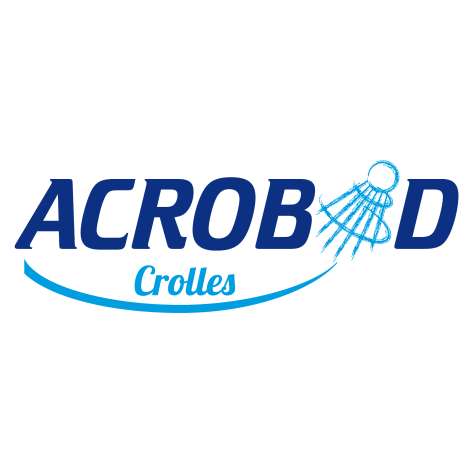 	Gymnase La Marelle – Crolles – samedi 11 et dimanche 12 novembre 2017Inscription à renvoyer au plus tard le 27 octobre 2017Par mail : acrobad38.tournoi@gmail.comChèque à l’ordre de ACROBAD à adresser par courrier à ACROBAD, LA MARELLE, 841 rue Léo Lagrange, 38920 CROLLESInfos sur http://acrobad.kalisport.com/Tel : Morgane Delavant 06 20 38 48 84Attention, toute inscription ne sera validée qu’à la réception du chèque de règlement accompagné de la feuille d’inscription imprimée.Nom du clubSigle du clubNom du responsableCourriel du responsableTéléphone du responsableNomPrénomH/FlicencePartenaire DoublePartenaire DoublePartenaire MixtePartenaire MixteMontant15€/18€NomPrénomH/FlicenceSérieNom joueur - clubSérieNom joueur - clubMontant15€/18€maujeananaisxxxxxxxxNb d’inscritstotal